MAPPING & CATALOG COMMITTEE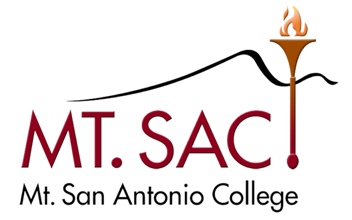 November 23, 2021 Agenda9:00 – 10:30 AMVia Zoom MeetingVoting Members Shiloh Blacksher, GPS Instruction CoordinatorJody Fernando, Noncredit ManagerJamaika Fowler, Articulation OfficerAlana Bachor, Credit Mapping CoordinatorSara Mestas, GPS Counseling Coordinator, Co-ChairMichael Ngo, School of Continuing Education Mapping CoordinatorMichelle Sampat, Associate Dean of Arts, Co-ChairDejah Swingle, Director, Strong Workforce Initiatives Becky Wang, Evaluator, Admission & RecordsMarcell Gilmore, Research & Institutional EffectivenessVacant, Arts FacultyVacant, Business FacultyVacant, Humanities & Social Sciences FacultyRobert Purcell, Kinesiology, Athletics, & Dance Faculty Cristina Springfield, Library & Learning Resources FacultyEugene Mahmoud, Natural Sciences Faculty                                    Lorena Velasquez, School of Continuing Ed FacultyVacant, Technology & Health Faculty Vacant, Student RepresentativeNon-Voting MembersMatt Bidart, Information Technology Representative Lesley Cheng, Noncredit Curriculum Specialist IReyna Casas, Curriculum Specialist IJohn Lewallen, Marketing DesigneeGuestsPedro Suarez, Instruction Business Analyst Eric Turner, Assistant Director, Web and Portal Services Patricia Maestro, Counselor, Counseling Meeting AgendaOutcomesWelcome and Land Acknowledgement –  Sara MestasAt this time, we would like to take a moment to honor, acknowledge, reflect, express our sincere gratitude for, and appreciation of, the people, ancestors, and sacred land that we gather upon today.  We want to honor the ancestral homelands and traditional territories of Indigenous peoples who have been here since time immemorial; and to recognize that we must build solidarity, and kinship, with Native Indigenous communities.  As all our liberations are tied together, we also recognize a duty to give honor through our work, and continue to stand up for racial and social justice every day.Approve Minutes November 09, 2021Announcements  Upcoming meeting:First Meeting of Spring 2022 – Tuesday, March 8, 2022Catalog Program Maps (Courseleaf Update) – Pedro SuarezADT Website – Patricia MaestroCabinet Update – Sara Mestas & Shiloh BlacksherMarketing – Sara Mestas, Michelle Sampat, &  John LewallenParking Lot2021-22 Meetings9:00-10:30AM2nd & 4th TuesdaysFall 2021September 14 & 28October 12 & 26November 9 & 23Spring 2022March 8 & 22April 12 & 26             May 10 & 24